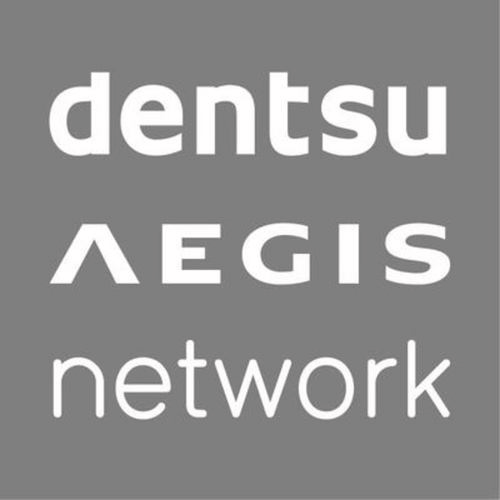 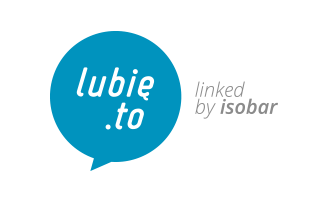 Informacja prasowa 				                 Warszawa, 11 marca 2016Lubię to – linked by Isobar z nową kampanią dla marki Groprinosin„Wszyscy do dzieła!” to hasło nowej kampanii marki Groprinosin (Gedeon Richter), realizowanej po raz kolejny przez Lubię to – linked by Isobar.W ramach działań promocyjnych agencja przygotowała landing page będący częścią strony www.groprinosin.pl, na którym użytkownicy znajdą ciekawe inspiracje do wykonania zarówno prostych, jak i bardziej złożonych aranżacji DIY. Za pośrednictwem strony użytkownicy mogą także przesyłać zdjęcia własnych aranżacji, a tym samym wziąć udział w konkursie, który potrwa do 28 marca.Akcję wspiera kampania display oraz pre-rolle. Jako element akcji został także uruchomiony kanał marki w serwisie YouTube. Na kanale można znaleźć już pierwsze video-inspiracje, a w kolejnych miesiącach będą pojawiać się następne pomysły na kreatywne spędzanie czasu – nie tylko w trakcie przeziębienia.Kanał YT marki dostępny jest pod adresem: https://goo.gl/DrWuCj Za koncepcję i realizację wszystkich działań odpowiada, należąca do Dentsu Aegis Network Polska, agencja Lubię to – linked by Isobar. Za zakup mediów odpowiada dom mediowy One House.Groprinosin to lek przeciwwirusowy i wzmacniający odporność, wskazany przy infekcji górnych dróg oddechowych. Lek jest dostępny w postaci tabletek oraz syropu o smaku malinowym. Obie formy mogą być stosowane u dorosłych i dzieci powyżej 1. roku życia. ###Groprinosin, tabletki, 1 tabletka zawiera 500 mg inozyny pranobeksu (Inosinum pranobexum). Groprinosin, syrop, 5 ml syropu zawiera 250 mg inozyny pranobeksu (Inosinum pranobexum). Syrop. Przejrzysty, bezbarwny lub różowawy syrop o smaku i zapachu malinowym.  Wskazania: Wspomagająco u osób o obniżonej odporności, w przypadku nawracających infekcji górnych dróg oddechowych.  Przeciwwskazania: Produktu leczniczego nie należy stosować u pacjentów z nadwrażliwością na substancję czynną lub na którąkolwiek substancję pomocniczą. Nie stosować u pacjentów, u których występuje aktualnie napad dny moczanowej lub zwiększone stężenie kwasu moczowego we krwi. Podmiot odpowiedzialny: Gedeon Richter Polska Spółka z o.o. ul. ks. J. Poniatowskiego 5, 05-825 Grodzisk Mazowiecki. Leki OTC.Przed użyciem zapoznaj się z ulotką, bądź skonsultuj się z lekarzem lub farmaceutą, gdyż każdy lek niewłaściwie stosowany zagraża Twojemu życiu lub zdrowiu.Kontakt dla mediów: Monika WitońSenior PR SpecialistDentsu Aegis NetworkMobile: +48 734 172 721